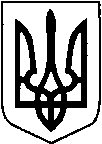 КИЇВСЬКА ОБЛАСТЬТЕТІЇВСЬКА МІСЬКА РАДАVІІІ СКЛИКАННЯДВАДЦЯТЬ  ШОСТА  СЕСІЯ                                               Р І Ш Е Н Н Я12 березня  2024 року                                               №  1244- 26-VIIІ     Про затвердження проекту землеустрою та  передачу земельної ділянки в користування   на  умовах  оренди, яка розташована  на території  Тетіївської міської ради в  с. Голодьки                Розглянувши  заяву Бальчука В.В., проект землеустрою щодо відведення земельної ділянки у користування на умовах оренди, витяг з Державного  реєстру речових прав на нерухоме майно про реєстрацію права власності, витяг з Державного земельного кадастру, керуючись пунктом 34 частини 1 статті 26 Закону України «Про місцеве самоврядування в Україні», відповідно до   Земельного кодексу України, статтей 6, 13, 21 Закону України "Про оренду землі”, статтей 19, 25, 50 Закону України «Про землеустрій», Закону України «Про державну реєстрацію речових прав на нерухоме майно та їх обтяжень», Тетіївська міська рада ВИРІШИЛА :1.Затвердити виготовлений ФОП Чабан М.М.  проект землеустрою щодо відведення земельної ділянки в користування на умовах оренди         - Бальчуку Володимиру Васильовичу на земельну ділянку, що знаходиться  на території   Тетіївської міської ради  в межах с. Голодьки, по вул. 8-Березня, 45«А» - землі  сільськогосподарського призначення    (код 01.01) для ведення товарного сільськогосподарського  виробництва   ( господарські будівлі та двори), площею 0,1784 га,  кадастровий номер  3224681601:01:019:0007.2.Передати в користування на умовах оренди земельну ділянку, яка розташована  на  території  Тетіївської міської ради  в   межах с. Голодьки  по вул. 8-Березня, 45«А»        - Бальчуку Володимиру Васильовичу - площею 0,1784 га, землі сільськогосподарського призначення  код (01.01) для ведення   товарного сільськогосподарського виробництва ( господарські будівлі та двори), кадастровий номер  3224681601:01:019:0007,  терміном на 49 років.            Встановити  річну орендну плату за користування земельною ділянкою у розмірі 0,5 % від  нормативної грошової оцінки земельної ділянки, що складає 1169 грн. 62  коп. Нормативна грошова оцінка земельної ділянки  становить   233924 грн.  25  коп. Термін дії договору  з  01.03.2024 року.3. Бальчуку В.В.  зареєструвати право оренди земельної  ділянки в  органах  державної реєстрації. 4.Контроль за виконанням даного рішення покласти на постійну депутатську комісію з питань регулювання земельних відносин, архітектури, будівництва та охорони навколишнього середовища (голова комісії - Крамар О.А.) та на першого заступника міського голови Кизимишина В.Й.     Секретар міської ради                                                    Наталія ІВАНЮТА